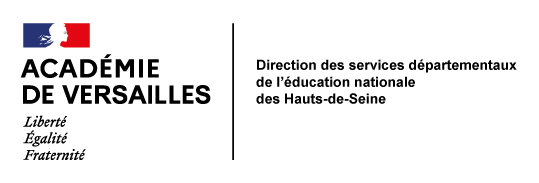 				        Tampon de l’établissementDOSSIER DE CANDIDATURE À L’ENTRÉE EN SECTION INTERNATIONALE□ Arabe		□ Anglais Britannique	□ Chinois PIÈCES À FOURNIR :  Lettre de motivation manuscrite écrite par l’élève en français et langue de section.Résultats scolaires de l’année en coursRésultats scolaires de l’année précédenteÀ renvoyer pour le 7 MARS 2022, dernier délaiNom de l’élève : ………………………………………………………………………………………………………..Prénom : ………………………………………………………………….  Sexe : ………………………………….Age : …………………………….  Date de naissance : …………………………………………………………..Nationalité : …………………………………………. Lieu de naissance : …………………………………….Adresse complète : ………………………………………………………………………………………………………………………………………………………………………………………………………………………………………………………………………………………………………………………………………………………………………………………………Adresse email : ………………………………………………………………………………………………………..Réservé à la commissionAdresse postale : DSDEN 92 - 167-177, avenue Frédéric et Irène Joliot-Curie – 92013 Nanterre CedexNom du Père : ………………………………………….  Prénom : ………………………………………………Profession : …………………………………………. Nationalité : …………………………………………. Pays d’origine : ………………………………………….Adresse complète : ……………………………………………………………………………………………………………………………………………………………………….. Téléphone : ………………………………………..Nom de la Mère : ………………………………………….  Prénom : ………………………………………….Profession : …………………………………………. Nationalité : …………………………………………. Pays d’origine : ………………………………………….Adresse complète : ……………………………………………………………………………………………………………………………………………………………………….. Téléphone : ………………………………………..Scolarité antérieure	Adresse postale : DSDEN 92 - 167-177, avenue Frédéric et Irène Joliot-Curie – 92013 Nanterre CedexPour les élèves français ou binationaux :Langue parlée à la maison : ……………………………………………………………………………………..L’élève a-t-il effectué des séjours à l’étranger ? 	□ OUI	□ NONAutre langue étudiée/pratiquée par l’élève : …………………………………………………………………Pour les élèves étrangers :Avec quelle(s) personne(s) la langue de section est-elle parlée régulièrement (si l’enfant ne la pratique pas actuellement mais l’a pratiqué dans le passé, veuillez indiquer les dates) ?……………………………………………………………………………………………………………………………………………………………………………………………………………………………………Quelle(s) langue(s) l’enfant parle–t-il avec sa mère ? ………………………………………Quelle(s) langue(s) l’enfant parle–t-il avec son père ? ………………………………………Quelle(s) langue(s) l’enfant parle–t-il avec ses frères et sœurs ? ………………………Y a-t-il une personne dans l’entourage familial parlant couramment la langue de section ?…………………………………………………………………………………………………………………L’enfant a-t-il une connaissance da la langue française ? …………………………………Si oui,			□ orale		□ écriteObservations :……………………………………………………………………………………………………………………………………………………………………………………………………………………………………Date : …………………………………Signature des parents :Adresse postale : DSDEN 92 - 167-177, avenue Frédéric et Irène Joliot-Curie – 92013 Nanterre CedexDossier à retourner avant le 7 MARS 2022 à l’adresse suivante :Si le dossier est retenu, vous serez convoqué à un entretien et un test d’entrée courant mars.Si vous résidez à l’étranger, un échange téléphonique ou électronique pourra être proposé.La réponse définitive vous sera signifiée par écrit à partir de fin mai.Adresse postale : DSDEN 92 - 167-177, avenue Frédéric et Irène Joliot-Curie – 92013 Nanterre CedexLycée Lucie Aubrac13 rue de l’Industrie92400 COURBEVOIE01 49 05 02 50         PHOTODossierRésultat de l’entretienAnnées scolairesClasseSectionNom et adresse des établissements fréquentés antérieurementNom et Prénom des frères et sœursAnnées de naissanceEtablissement scolaires fréquentés actuellementPaysDatesDuréesDuréesDuréesDuréesPaysDates1 semaine1 mois1 an+ d’1 anLycée Lucie Aubrac13 rue de l’Industrie92400 COURBEVOIE01 49 05 02 50